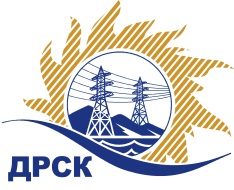 Акционерное Общество«Дальневосточная распределительная сетевая  компания»Протокол заседания Закупочной комиссии по вскрытию поступивших конвертов на процедуру переторжкиг. БлаговещенскСПОСОБ И ПРЕДМЕТ ЗАКУПКИ: Открытый электронный запрос предложений  (b2b-energo.ru): «Комплексное обследование производственных зданий и сооружений, филиал ЭС ЕАО» (закупка № 1200)ПРИСУТСТВОВАЛИ: Два члена постоянно действующей Закупочной комиссии АО «ДРСК» 2 уровня  ОТМЕТИЛИ:В адрес Организатора закупки поступило 1 заявка на участие в процедуре переторжки.Вскрытие конвертов было осуществлено в электронном сейфе Организатора закупки на Торговой площадке Системы www.b2b-energo.ru. автоматически.Дата и время начала процедуры вскрытия конвертов с предложениями на участие в переторжке: 16:00 часов благовещенского времени 11.04.2017 Место проведения процедуры вскрытия конвертов с заявками на участие в переторжке: Торговая площадка Системы www.b2b-energo.ru.В конвертах обнаружены заявки следующих участников:Решили:Утвердить протокол заседания закупочной комиссии по вскрытию конвертов, поступивших на процедуру переторжки по открытому запросу предложений.Ответственный секретарь Закупочной комиссии 2 уровня АО «ДРСК»	М.Г. Елисееваисп.: Игнатова Т.А. (4162) 397-307№ 375/УЭ -П11.04.2017№Наименование участника и его адресОбщая цена заявки до переторжки, руб. Общая цена заявки после переторжки, руб. 1ООО "ИТК ТЕХНОЛОГИЯ" (690001, Россия, Приморский край, г. Владивосток, ул. Светланская, д. 167, оф. 19)379 000,00337 000,002ООО "СПТК" (455000, РФ, Россия, Челябинская обл., г. Магнитогорск, ул. Суворова, д. 134, кв. 79)700 000,00не поступила3ООО "ТехСтандарт" (681000, Хабаровский край, г. Комсомольск-на-Амуре, ул. Комсомольская, д. 73, кв. 82)680 026,00не поступила